Course:Course:WATER RESOURCES MANAGEMENT WATER RESOURCES MANAGEMENT WATER RESOURCES MANAGEMENT WATER RESOURCES MANAGEMENT WATER RESOURCES MANAGEMENT WATER RESOURCES MANAGEMENT WATER RESOURCES MANAGEMENT WATER RESOURCES MANAGEMENT WATER RESOURCES MANAGEMENT Course id:Course id:WATER RESOURCES MANAGEMENT WATER RESOURCES MANAGEMENT WATER RESOURCES MANAGEMENT WATER RESOURCES MANAGEMENT WATER RESOURCES MANAGEMENT WATER RESOURCES MANAGEMENT WATER RESOURCES MANAGEMENT WATER RESOURCES MANAGEMENT WATER RESOURCES MANAGEMENT Number of ECTS: 6Number of ECTS: 6WATER RESOURCES MANAGEMENT WATER RESOURCES MANAGEMENT WATER RESOURCES MANAGEMENT WATER RESOURCES MANAGEMENT WATER RESOURCES MANAGEMENT WATER RESOURCES MANAGEMENT WATER RESOURCES MANAGEMENT WATER RESOURCES MANAGEMENT WATER RESOURCES MANAGEMENT Teacher:Teacher:Bojan Srdjevic, Zorica SrdjevicBojan Srdjevic, Zorica SrdjevicBojan Srdjevic, Zorica SrdjevicBojan Srdjevic, Zorica SrdjevicBojan Srdjevic, Zorica SrdjevicBojan Srdjevic, Zorica SrdjevicBojan Srdjevic, Zorica SrdjevicBojan Srdjevic, Zorica SrdjevicBojan Srdjevic, Zorica SrdjevicCourse statusCourse statusObligatoryObligatoryObligatoryObligatoryObligatoryObligatoryObligatoryObligatoryObligatoryNumber of active teaching classes (weekly)Number of active teaching classes (weekly)Number of active teaching classes (weekly)Number of active teaching classes (weekly)Number of active teaching classes (weekly)Number of active teaching classes (weekly)Number of active teaching classes (weekly)Number of active teaching classes (weekly)Number of active teaching classes (weekly)Number of active teaching classes (weekly)Number of active teaching classes (weekly)Lectures: 2Lectures: 2Practical classes: 2Practical classes: 2Practical classes: 2Other teaching types:Other teaching types:Study research work:Study research work:Other classes:Other classes:Precondition coursesPrecondition coursesNoneNoneNoneNoneNoneNoneNoneNoneNoneEducational goalThe topic will give an understanding and an introduction to water resources management.Educational goalThe topic will give an understanding and an introduction to water resources management.Educational goalThe topic will give an understanding and an introduction to water resources management.Educational goalThe topic will give an understanding and an introduction to water resources management.Educational goalThe topic will give an understanding and an introduction to water resources management.Educational goalThe topic will give an understanding and an introduction to water resources management.Educational goalThe topic will give an understanding and an introduction to water resources management.Educational goalThe topic will give an understanding and an introduction to water resources management.Educational goalThe topic will give an understanding and an introduction to water resources management.Educational goalThe topic will give an understanding and an introduction to water resources management.Educational goalThe topic will give an understanding and an introduction to water resources management.Educational outcomesOn successful completion of this subject, the students should: a) have acquired understanding of concept and importance of water resources planning and management with focus on agricultural water needs; b) have acquired basic knowledge of a number of methods and tools in water management; c) be able to identify suitable methods and tools for solving water allocation problems; d) be able to critically assess research results; e) improve skills for independent learning, reporting and presentation.Educational outcomesOn successful completion of this subject, the students should: a) have acquired understanding of concept and importance of water resources planning and management with focus on agricultural water needs; b) have acquired basic knowledge of a number of methods and tools in water management; c) be able to identify suitable methods and tools for solving water allocation problems; d) be able to critically assess research results; e) improve skills for independent learning, reporting and presentation.Educational outcomesOn successful completion of this subject, the students should: a) have acquired understanding of concept and importance of water resources planning and management with focus on agricultural water needs; b) have acquired basic knowledge of a number of methods and tools in water management; c) be able to identify suitable methods and tools for solving water allocation problems; d) be able to critically assess research results; e) improve skills for independent learning, reporting and presentation.Educational outcomesOn successful completion of this subject, the students should: a) have acquired understanding of concept and importance of water resources planning and management with focus on agricultural water needs; b) have acquired basic knowledge of a number of methods and tools in water management; c) be able to identify suitable methods and tools for solving water allocation problems; d) be able to critically assess research results; e) improve skills for independent learning, reporting and presentation.Educational outcomesOn successful completion of this subject, the students should: a) have acquired understanding of concept and importance of water resources planning and management with focus on agricultural water needs; b) have acquired basic knowledge of a number of methods and tools in water management; c) be able to identify suitable methods and tools for solving water allocation problems; d) be able to critically assess research results; e) improve skills for independent learning, reporting and presentation.Educational outcomesOn successful completion of this subject, the students should: a) have acquired understanding of concept and importance of water resources planning and management with focus on agricultural water needs; b) have acquired basic knowledge of a number of methods and tools in water management; c) be able to identify suitable methods and tools for solving water allocation problems; d) be able to critically assess research results; e) improve skills for independent learning, reporting and presentation.Educational outcomesOn successful completion of this subject, the students should: a) have acquired understanding of concept and importance of water resources planning and management with focus on agricultural water needs; b) have acquired basic knowledge of a number of methods and tools in water management; c) be able to identify suitable methods and tools for solving water allocation problems; d) be able to critically assess research results; e) improve skills for independent learning, reporting and presentation.Educational outcomesOn successful completion of this subject, the students should: a) have acquired understanding of concept and importance of water resources planning and management with focus on agricultural water needs; b) have acquired basic knowledge of a number of methods and tools in water management; c) be able to identify suitable methods and tools for solving water allocation problems; d) be able to critically assess research results; e) improve skills for independent learning, reporting and presentation.Educational outcomesOn successful completion of this subject, the students should: a) have acquired understanding of concept and importance of water resources planning and management with focus on agricultural water needs; b) have acquired basic knowledge of a number of methods and tools in water management; c) be able to identify suitable methods and tools for solving water allocation problems; d) be able to critically assess research results; e) improve skills for independent learning, reporting and presentation.Educational outcomesOn successful completion of this subject, the students should: a) have acquired understanding of concept and importance of water resources planning and management with focus on agricultural water needs; b) have acquired basic knowledge of a number of methods and tools in water management; c) be able to identify suitable methods and tools for solving water allocation problems; d) be able to critically assess research results; e) improve skills for independent learning, reporting and presentation.Educational outcomesOn successful completion of this subject, the students should: a) have acquired understanding of concept and importance of water resources planning and management with focus on agricultural water needs; b) have acquired basic knowledge of a number of methods and tools in water management; c) be able to identify suitable methods and tools for solving water allocation problems; d) be able to critically assess research results; e) improve skills for independent learning, reporting and presentation.Course contentIntroduction. Planning and control of water and related resources.  Modeling of water resources (surface water, ground water, integrated waters).Small, medium and large spatiotemporal scales. Identifying and assessing water demands and water availability for multiple purposes. Systems analysis and optimization approaches and methods. Socioeconomic aspects in water management. Performance of integrated systems. Farmers and their role in water management. Traditional and modern long-term performance measures for water systems (robustness, reliability, risk, resiliency and vulnerability).Course contentIntroduction. Planning and control of water and related resources.  Modeling of water resources (surface water, ground water, integrated waters).Small, medium and large spatiotemporal scales. Identifying and assessing water demands and water availability for multiple purposes. Systems analysis and optimization approaches and methods. Socioeconomic aspects in water management. Performance of integrated systems. Farmers and their role in water management. Traditional and modern long-term performance measures for water systems (robustness, reliability, risk, resiliency and vulnerability).Course contentIntroduction. Planning and control of water and related resources.  Modeling of water resources (surface water, ground water, integrated waters).Small, medium and large spatiotemporal scales. Identifying and assessing water demands and water availability for multiple purposes. Systems analysis and optimization approaches and methods. Socioeconomic aspects in water management. Performance of integrated systems. Farmers and their role in water management. Traditional and modern long-term performance measures for water systems (robustness, reliability, risk, resiliency and vulnerability).Course contentIntroduction. Planning and control of water and related resources.  Modeling of water resources (surface water, ground water, integrated waters).Small, medium and large spatiotemporal scales. Identifying and assessing water demands and water availability for multiple purposes. Systems analysis and optimization approaches and methods. Socioeconomic aspects in water management. Performance of integrated systems. Farmers and their role in water management. Traditional and modern long-term performance measures for water systems (robustness, reliability, risk, resiliency and vulnerability).Course contentIntroduction. Planning and control of water and related resources.  Modeling of water resources (surface water, ground water, integrated waters).Small, medium and large spatiotemporal scales. Identifying and assessing water demands and water availability for multiple purposes. Systems analysis and optimization approaches and methods. Socioeconomic aspects in water management. Performance of integrated systems. Farmers and their role in water management. Traditional and modern long-term performance measures for water systems (robustness, reliability, risk, resiliency and vulnerability).Course contentIntroduction. Planning and control of water and related resources.  Modeling of water resources (surface water, ground water, integrated waters).Small, medium and large spatiotemporal scales. Identifying and assessing water demands and water availability for multiple purposes. Systems analysis and optimization approaches and methods. Socioeconomic aspects in water management. Performance of integrated systems. Farmers and their role in water management. Traditional and modern long-term performance measures for water systems (robustness, reliability, risk, resiliency and vulnerability).Course contentIntroduction. Planning and control of water and related resources.  Modeling of water resources (surface water, ground water, integrated waters).Small, medium and large spatiotemporal scales. Identifying and assessing water demands and water availability for multiple purposes. Systems analysis and optimization approaches and methods. Socioeconomic aspects in water management. Performance of integrated systems. Farmers and their role in water management. Traditional and modern long-term performance measures for water systems (robustness, reliability, risk, resiliency and vulnerability).Course contentIntroduction. Planning and control of water and related resources.  Modeling of water resources (surface water, ground water, integrated waters).Small, medium and large spatiotemporal scales. Identifying and assessing water demands and water availability for multiple purposes. Systems analysis and optimization approaches and methods. Socioeconomic aspects in water management. Performance of integrated systems. Farmers and their role in water management. Traditional and modern long-term performance measures for water systems (robustness, reliability, risk, resiliency and vulnerability).Course contentIntroduction. Planning and control of water and related resources.  Modeling of water resources (surface water, ground water, integrated waters).Small, medium and large spatiotemporal scales. Identifying and assessing water demands and water availability for multiple purposes. Systems analysis and optimization approaches and methods. Socioeconomic aspects in water management. Performance of integrated systems. Farmers and their role in water management. Traditional and modern long-term performance measures for water systems (robustness, reliability, risk, resiliency and vulnerability).Course contentIntroduction. Planning and control of water and related resources.  Modeling of water resources (surface water, ground water, integrated waters).Small, medium and large spatiotemporal scales. Identifying and assessing water demands and water availability for multiple purposes. Systems analysis and optimization approaches and methods. Socioeconomic aspects in water management. Performance of integrated systems. Farmers and their role in water management. Traditional and modern long-term performance measures for water systems (robustness, reliability, risk, resiliency and vulnerability).Course contentIntroduction. Planning and control of water and related resources.  Modeling of water resources (surface water, ground water, integrated waters).Small, medium and large spatiotemporal scales. Identifying and assessing water demands and water availability for multiple purposes. Systems analysis and optimization approaches and methods. Socioeconomic aspects in water management. Performance of integrated systems. Farmers and their role in water management. Traditional and modern long-term performance measures for water systems (robustness, reliability, risk, resiliency and vulnerability).Teaching methodsConsultations. In case there are sufficient students(4+) lectures and exercises will be organized. Students will accomplish a semester project and present results in oral and in writing. The semster project counts for 60% of the final grade. The final grade is oral and counts for 40%. The lectures are held in English. Retake exams may be oral only.Teaching methodsConsultations. In case there are sufficient students(4+) lectures and exercises will be organized. Students will accomplish a semester project and present results in oral and in writing. The semster project counts for 60% of the final grade. The final grade is oral and counts for 40%. The lectures are held in English. Retake exams may be oral only.Teaching methodsConsultations. In case there are sufficient students(4+) lectures and exercises will be organized. Students will accomplish a semester project and present results in oral and in writing. The semster project counts for 60% of the final grade. The final grade is oral and counts for 40%. The lectures are held in English. Retake exams may be oral only.Teaching methodsConsultations. In case there are sufficient students(4+) lectures and exercises will be organized. Students will accomplish a semester project and present results in oral and in writing. The semster project counts for 60% of the final grade. The final grade is oral and counts for 40%. The lectures are held in English. Retake exams may be oral only.Teaching methodsConsultations. In case there are sufficient students(4+) lectures and exercises will be organized. Students will accomplish a semester project and present results in oral and in writing. The semster project counts for 60% of the final grade. The final grade is oral and counts for 40%. The lectures are held in English. Retake exams may be oral only.Teaching methodsConsultations. In case there are sufficient students(4+) lectures and exercises will be organized. Students will accomplish a semester project and present results in oral and in writing. The semster project counts for 60% of the final grade. The final grade is oral and counts for 40%. The lectures are held in English. Retake exams may be oral only.Teaching methodsConsultations. In case there are sufficient students(4+) lectures and exercises will be organized. Students will accomplish a semester project and present results in oral and in writing. The semster project counts for 60% of the final grade. The final grade is oral and counts for 40%. The lectures are held in English. Retake exams may be oral only.Teaching methodsConsultations. In case there are sufficient students(4+) lectures and exercises will be organized. Students will accomplish a semester project and present results in oral and in writing. The semster project counts for 60% of the final grade. The final grade is oral and counts for 40%. The lectures are held in English. Retake exams may be oral only.Teaching methodsConsultations. In case there are sufficient students(4+) lectures and exercises will be organized. Students will accomplish a semester project and present results in oral and in writing. The semster project counts for 60% of the final grade. The final grade is oral and counts for 40%. The lectures are held in English. Retake exams may be oral only.Teaching methodsConsultations. In case there are sufficient students(4+) lectures and exercises will be organized. Students will accomplish a semester project and present results in oral and in writing. The semster project counts for 60% of the final grade. The final grade is oral and counts for 40%. The lectures are held in English. Retake exams may be oral only.Teaching methodsConsultations. In case there are sufficient students(4+) lectures and exercises will be organized. Students will accomplish a semester project and present results in oral and in writing. The semster project counts for 60% of the final grade. The final grade is oral and counts for 40%. The lectures are held in English. Retake exams may be oral only.Knowledge evaluation (maximum 100 points)Knowledge evaluation (maximum 100 points)Knowledge evaluation (maximum 100 points)Knowledge evaluation (maximum 100 points)Knowledge evaluation (maximum 100 points)Knowledge evaluation (maximum 100 points)Knowledge evaluation (maximum 100 points)Knowledge evaluation (maximum 100 points)Knowledge evaluation (maximum 100 points)Knowledge evaluation (maximum 100 points)Knowledge evaluation (maximum 100 points)Pre-examination obligationsPre-examination obligationsPre-examination obligationsMandatoryPointsPointsFinal exam (izabrati)Final exam (izabrati)MandatoryMandatoryPointsSemester projectSemester projectSemester projectYes6060OralOralYesYes40Literature Literature Literature Literature Literature Literature Literature Literature Literature Literature Literature Ord.AuthorAuthorTitleTitleTitlePublisherPublisherPublisherPublisherYear1.Srdjevic B.Srdjevic B.Systems Analysis Methods in Engineering With Extensions in Environmental Engineering,Systems Analysis Methods in Engineering With Extensions in Environmental Engineering,Systems Analysis Methods in Engineering With Extensions in Environmental Engineering,Federal University of Bahia, Salvador, Brazil. (Lecturing Notes)Federal University of Bahia, Salvador, Brazil. (Lecturing Notes)Federal University of Bahia, Salvador, Brazil. (Lecturing Notes)Federal University of Bahia, Salvador, Brazil. (Lecturing Notes)20032.Hashimoto T.Hashimoto T.Robustness, Reliability, Resilience and Vulnerability Criteria for Water Resources PlanningRobustness, Reliability, Resilience and Vulnerability Criteria for Water Resources PlanningRobustness, Reliability, Resilience and Vulnerability Criteria for Water Resources PlanningPh. D. dissertation Cornel Univ., Ithaca, N.Y. Ph. D. dissertation Cornel Univ., Ithaca, N.Y. Ph. D. dissertation Cornel Univ., Ithaca, N.Y. Ph. D. dissertation Cornel Univ., Ithaca, N.Y. 19803.Srdjevic B. etal.Srdjevic B. etal.An Objective Multi-criteria Evaluation of Water Management Scenarios,An Objective Multi-criteria Evaluation of Water Management Scenarios,An Objective Multi-criteria Evaluation of Water Management Scenarios,International Journal of Water Resources Management 18 (1), 65-84.International Journal of Water Resources Management 18 (1), 65-84.International Journal of Water Resources Management 18 (1), 65-84.International Journal of Water Resources Management 18 (1), 65-84.20044.Keeney R.L., and Raiffa H. Keeney R.L., and Raiffa H. Decisions with Multiple Objectives: Preferences and Value Tradeoffs Decisions with Multiple Objectives: Preferences and Value Tradeoffs Decisions with Multiple Objectives: Preferences and Value Tradeoffs Cambridge University Press, Cambridge, England.Cambridge University Press, Cambridge, England.Cambridge University Press, Cambridge, England.Cambridge University Press, Cambridge, England.(1993).5.Internet sources (articles, reports, presentations).Internet sources (articles, reports, presentations).Internet sources (articles, reports, presentations).Internet sources (articles, reports, presentations).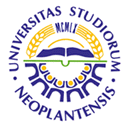 UNIVERSITY OF NOVI SADFACULTY OF AGRICULTURE 21000 NOVI SAD, TRG DOSITEJA OBRADOVIĆA 8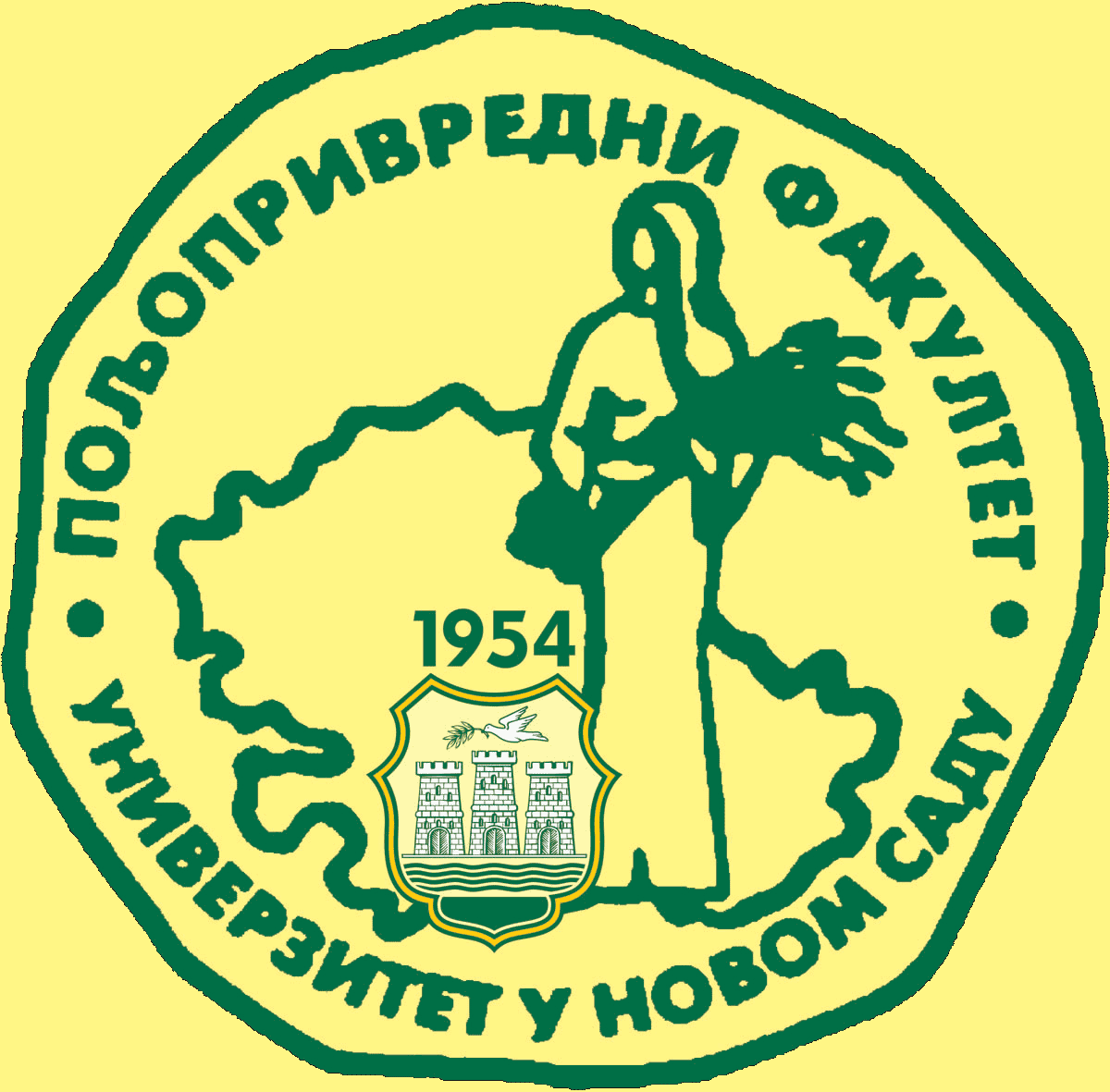 Study Programme AccreditationMASTER ACADEMIC STUDIES                               WATER MANAGEMENTTable 5.2 Course specificationTable 5.2 Course specificationTable 5.2 Course specification